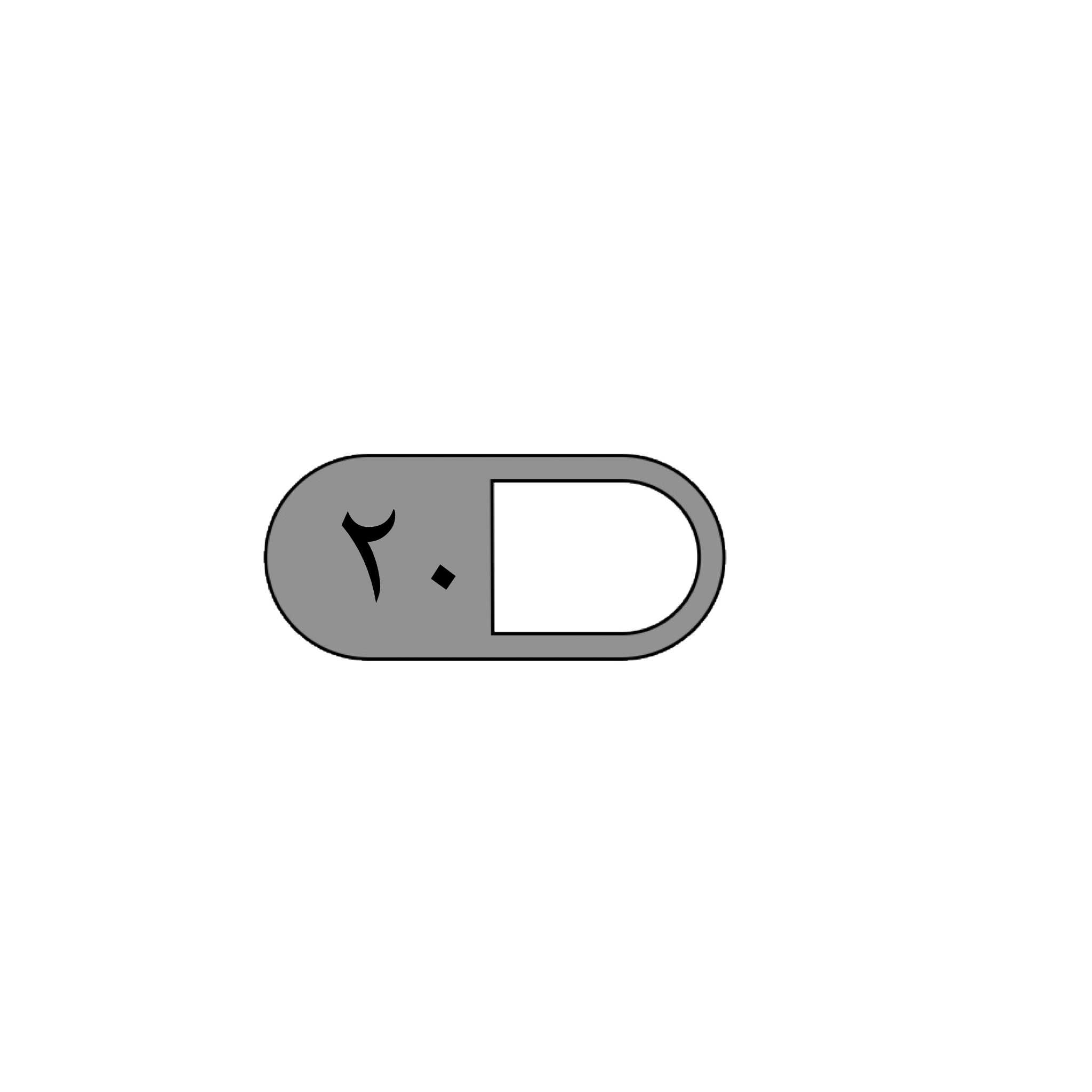 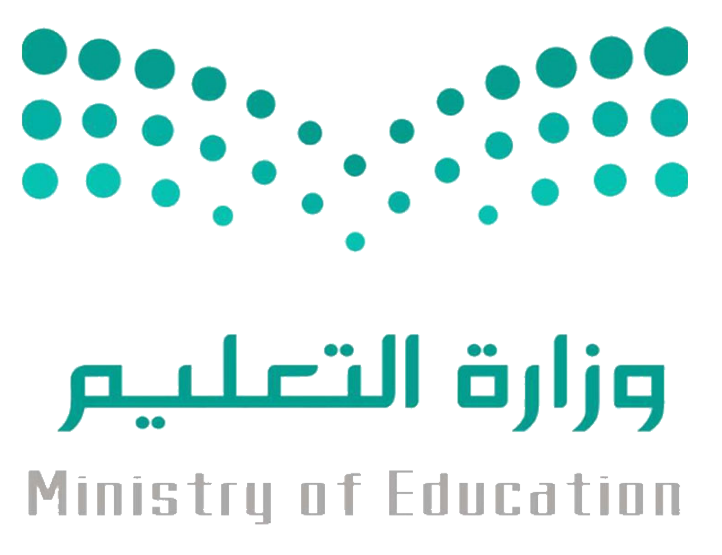 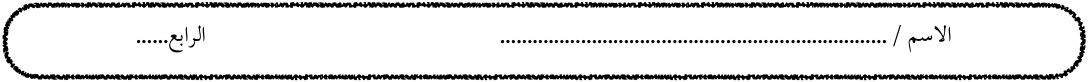 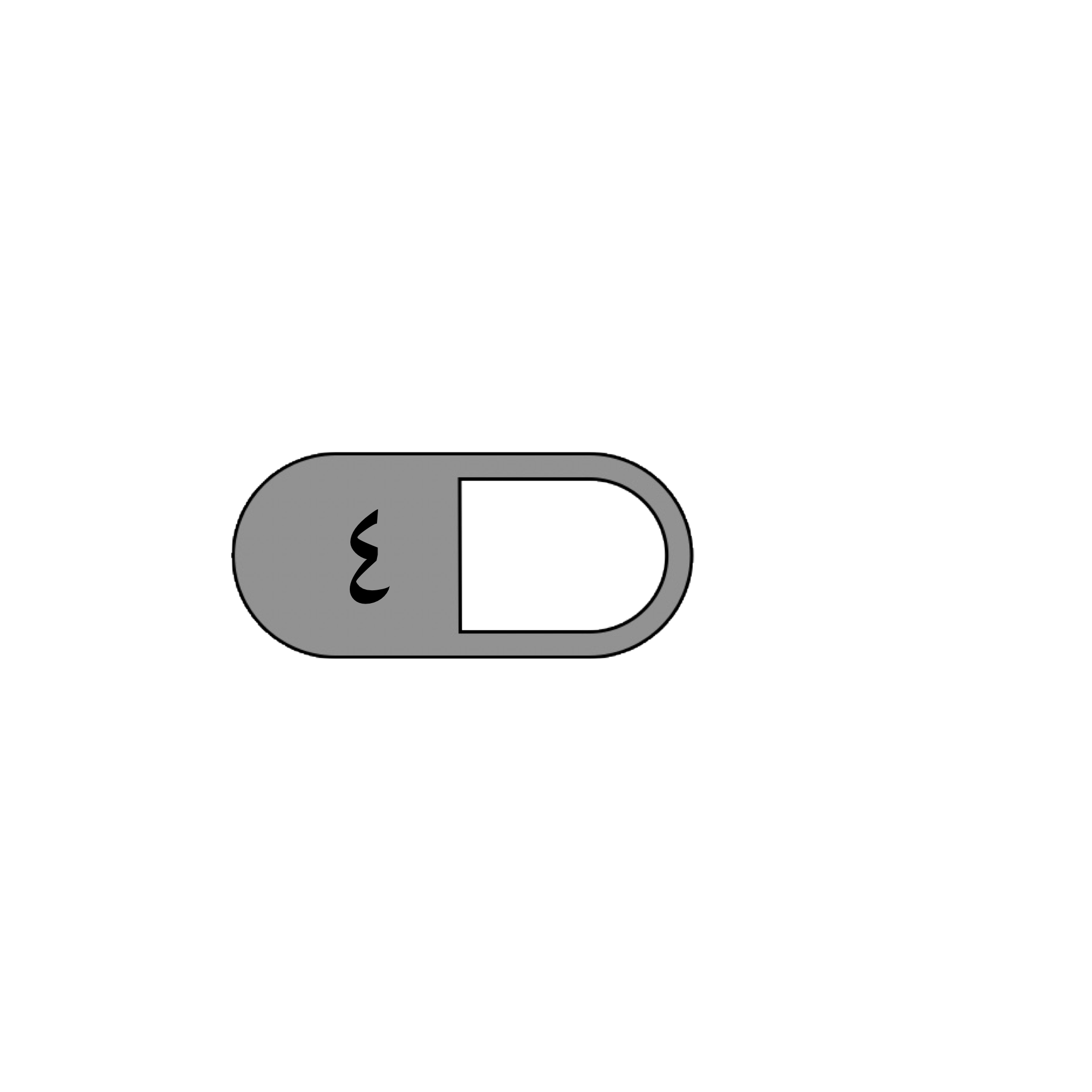 معلم/ة المادة : 					  				مدير/ة المدرسة : اختبار منتصف الفصل الدراسي الأول من العام 1444هـ *كل فقرة درجة.                                                                                               معلم المادة / السؤال الثاني:                                                     رابع اختبار الفصل 1 _ القيمة المنزليةالسؤال الأول : اختر الإجابة الصحيحة : السؤال الثاني : حل ما يلي : السؤال الأول : اختر الإجابة الصحيحة فيما يلي 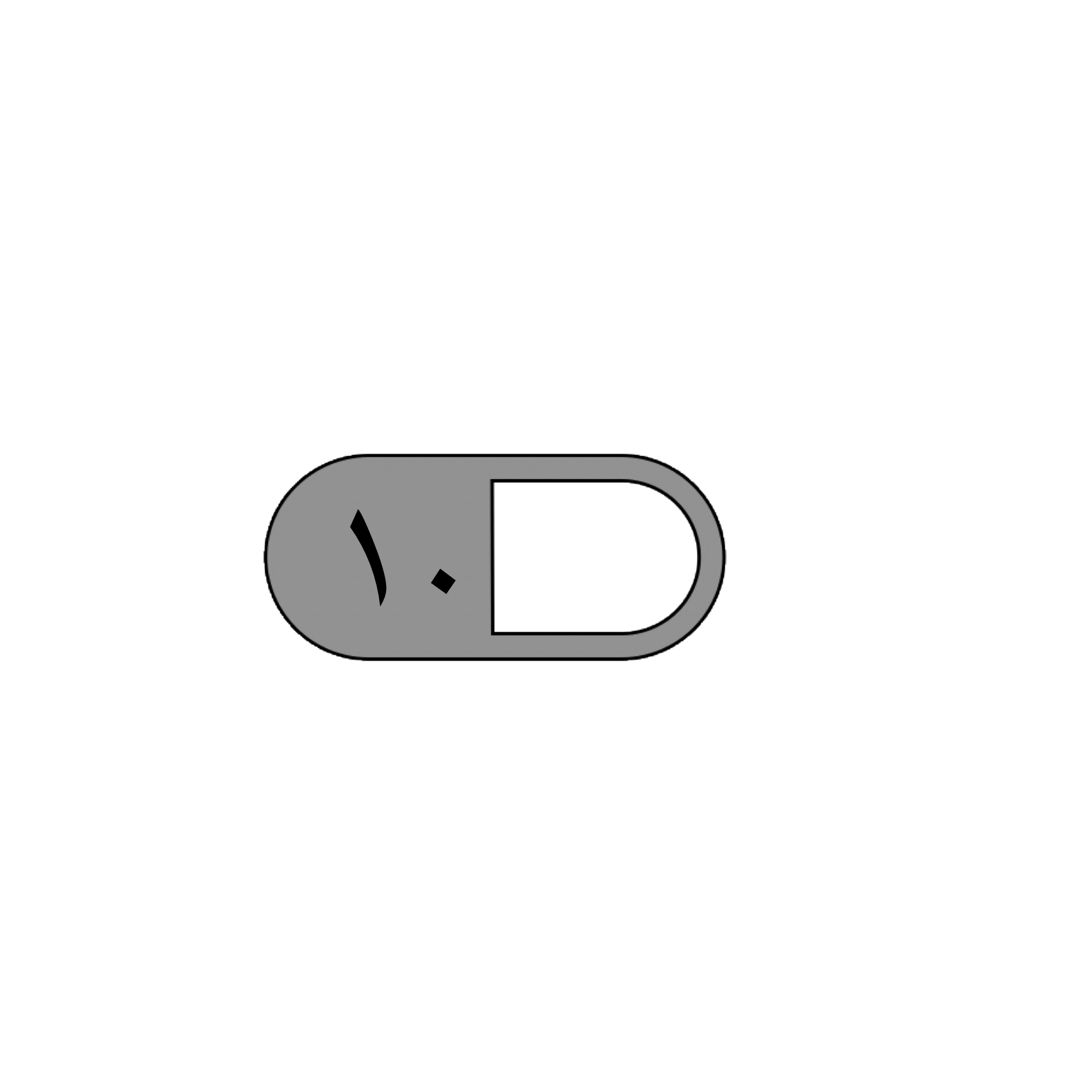 السؤال الأول : اختر الإجابة الصحيحة فيما يلي السؤال الأول : اختر الإجابة الصحيحة فيما يلي السؤال الأول : اختر الإجابة الصحيحة فيما يلي السؤال الأول : اختر الإجابة الصحيحة فيما يلي السؤال الأول : اختر الإجابة الصحيحة فيما يلي السؤال الأول : اختر الإجابة الصحيحة فيما يلي السؤال الأول : اختر الإجابة الصحيحة فيما يلي ١- العدد الذي فيه الرقم ٤  في منزلة عشرات الألوف هو ١- العدد الذي فيه الرقم ٤  في منزلة عشرات الألوف هو ١- العدد الذي فيه الرقم ٤  في منزلة عشرات الألوف هو ١- العدد الذي فيه الرقم ٤  في منزلة عشرات الألوف هو ١- العدد الذي فيه الرقم ٤  في منزلة عشرات الألوف هو ١- العدد الذي فيه الرقم ٤  في منزلة عشرات الألوف هو ١- العدد الذي فيه الرقم ٤  في منزلة عشرات الألوف هو ١- العدد الذي فيه الرقم ٤  في منزلة عشرات الألوف هو أ١٦٤٣ب١٤٨٠ج٤٣٩٨د٤٦٣٢١قيمة الرقم ٦ في العدد ٢٦٣٤٨٣١ هي ٢-قيمة الرقم ٦ في العدد ٢٦٣٤٨٣١ هي ٢-قيمة الرقم ٦ في العدد ٢٦٣٤٨٣١ هي ٢-قيمة الرقم ٦ في العدد ٢٦٣٤٨٣١ هي ٢-قيمة الرقم ٦ في العدد ٢٦٣٤٨٣١ هي ٢-قيمة الرقم ٦ في العدد ٢٦٣٤٨٣١ هي ٢-قيمة الرقم ٦ في العدد ٢٦٣٤٨٣١ هي ٢-قيمة الرقم ٦ في العدد ٢٦٣٤٨٣١ هي ٢-أ٦٠٠٠ب٦٠٠٠٠ج٦٠٠٠٠٠د٦٠٠٠٠٠٠٣- يكتب العدد ( خمس ملايين وأربع مئة وعشرون وتسع مئة واثنان وسبعون ) كالتالي : ٣- يكتب العدد ( خمس ملايين وأربع مئة وعشرون وتسع مئة واثنان وسبعون ) كالتالي : ٣- يكتب العدد ( خمس ملايين وأربع مئة وعشرون وتسع مئة واثنان وسبعون ) كالتالي : ٣- يكتب العدد ( خمس ملايين وأربع مئة وعشرون وتسع مئة واثنان وسبعون ) كالتالي : ٣- يكتب العدد ( خمس ملايين وأربع مئة وعشرون وتسع مئة واثنان وسبعون ) كالتالي : ٣- يكتب العدد ( خمس ملايين وأربع مئة وعشرون وتسع مئة واثنان وسبعون ) كالتالي : ٣- يكتب العدد ( خمس ملايين وأربع مئة وعشرون وتسع مئة واثنان وسبعون ) كالتالي : ٣- يكتب العدد ( خمس ملايين وأربع مئة وعشرون وتسع مئة واثنان وسبعون ) كالتالي : أ٥٤٢٠٩٧٢ب٥٤٢٩٧ج٤٥٩٢٠٧٢د٧٦٥٤٣٩٤ هو : (٥٤١٢٣٦ …..٥٤٢٨٩٢ )٤- الرمز الصحيح للمقارنة بين العددين  هو : (٥٤١٢٣٦ …..٥٤٢٨٩٢ )٤- الرمز الصحيح للمقارنة بين العددين  هو : (٥٤١٢٣٦ …..٥٤٢٨٩٢ )٤- الرمز الصحيح للمقارنة بين العددين  هو : (٥٤١٢٣٦ …..٥٤٢٨٩٢ )٤- الرمز الصحيح للمقارنة بين العددين  هو : (٥٤١٢٣٦ …..٥٤٢٨٩٢ )٤- الرمز الصحيح للمقارنة بين العددين  هو : (٥٤١٢٣٦ …..٥٤٢٨٩٢ )٤- الرمز الصحيح للمقارنة بين العددين  هو : (٥٤١٢٣٦ …..٥٤٢٨٩٢ )٤- الرمز الصحيح للمقارنة بين العددين  هو : (٥٤١٢٣٦ …..٥٤٢٨٩٢ )٤- الرمز الصحيح للمقارنة بين العددين أ>ب<ج=د+ ٥-  عندما   نقرب العدد ٣٩٥٢ إلى أقرب ألف  يكون الناتج هو: ٥-  عندما   نقرب العدد ٣٩٥٢ إلى أقرب ألف  يكون الناتج هو: ٥-  عندما   نقرب العدد ٣٩٥٢ إلى أقرب ألف  يكون الناتج هو: ٥-  عندما   نقرب العدد ٣٩٥٢ إلى أقرب ألف  يكون الناتج هو: ٥-  عندما   نقرب العدد ٣٩٥٢ إلى أقرب ألف  يكون الناتج هو: ٥-  عندما   نقرب العدد ٣٩٥٢ إلى أقرب ألف  يكون الناتج هو: ٥-  عندما   نقرب العدد ٣٩٥٢ إلى أقرب ألف  يكون الناتج هو: ٥-  عندما   نقرب العدد ٣٩٥٢ إلى أقرب ألف  يكون الناتج هو:أ٤٠٠٠٠٠ب٤٠٠٠٠ج٤٠٠٠د٤٠ ٥-  عندما   نقرب العدد ٢٢١٨٠٠٠ إلى أقرب مليون   يكون الناتج هو: ٥-  عندما   نقرب العدد ٢٢١٨٠٠٠ إلى أقرب مليون   يكون الناتج هو: ٥-  عندما   نقرب العدد ٢٢١٨٠٠٠ إلى أقرب مليون   يكون الناتج هو: ٥-  عندما   نقرب العدد ٢٢١٨٠٠٠ إلى أقرب مليون   يكون الناتج هو: ٥-  عندما   نقرب العدد ٢٢١٨٠٠٠ إلى أقرب مليون   يكون الناتج هو: ٥-  عندما   نقرب العدد ٢٢١٨٠٠٠ إلى أقرب مليون   يكون الناتج هو: ٥-  عندما   نقرب العدد ٢٢١٨٠٠٠ إلى أقرب مليون   يكون الناتج هو: ٥-  عندما   نقرب العدد ٢٢١٨٠٠٠ إلى أقرب مليون   يكون الناتج هو:أ٢٠٠٠٠٠٠ب٢٠٠٠ج٢٠٠٠٠د٣٠٠٠٠٠٠٧- العدد الذي يجعل الجملة العددية التالية  صحيحة ( ٢١ + ……) + ١٤ = ٢١ + ( ١٥ + ١٤ ) هو :٧- العدد الذي يجعل الجملة العددية التالية  صحيحة ( ٢١ + ……) + ١٤ = ٢١ + ( ١٥ + ١٤ ) هو :٧- العدد الذي يجعل الجملة العددية التالية  صحيحة ( ٢١ + ……) + ١٤ = ٢١ + ( ١٥ + ١٤ ) هو :٧- العدد الذي يجعل الجملة العددية التالية  صحيحة ( ٢١ + ……) + ١٤ = ٢١ + ( ١٥ + ١٤ ) هو :٧- العدد الذي يجعل الجملة العددية التالية  صحيحة ( ٢١ + ……) + ١٤ = ٢١ + ( ١٥ + ١٤ ) هو :٧- العدد الذي يجعل الجملة العددية التالية  صحيحة ( ٢١ + ……) + ١٤ = ٢١ + ( ١٥ + ١٤ ) هو :٧- العدد الذي يجعل الجملة العددية التالية  صحيحة ( ٢١ + ……) + ١٤ = ٢١ + ( ١٥ + ١٤ ) هو :٧- العدد الذي يجعل الجملة العددية التالية  صحيحة ( ٢١ + ……) + ١٤ = ٢١ + ( ١٥ + ١٤ ) هو : أ١٢ب٢١ج١٤د٢٥٨- الخاصية المستعملة في الجملة العددية التالية ( ٢٣ + ١٤ = ١٤ + ٢٣ ) هي خاصية :٨- الخاصية المستعملة في الجملة العددية التالية ( ٢٣ + ١٤ = ١٤ + ٢٣ ) هي خاصية :٨- الخاصية المستعملة في الجملة العددية التالية ( ٢٣ + ١٤ = ١٤ + ٢٣ ) هي خاصية :٨- الخاصية المستعملة في الجملة العددية التالية ( ٢٣ + ١٤ = ١٤ + ٢٣ ) هي خاصية :٨- الخاصية المستعملة في الجملة العددية التالية ( ٢٣ + ١٤ = ١٤ + ٢٣ ) هي خاصية :٨- الخاصية المستعملة في الجملة العددية التالية ( ٢٣ + ١٤ = ١٤ + ٢٣ ) هي خاصية :٨- الخاصية المستعملة في الجملة العددية التالية ( ٢٣ + ١٤ = ١٤ + ٢٣ ) هي خاصية :٨- الخاصية المستعملة في الجملة العددية التالية ( ٢٣ + ١٤ = ١٤ + ٢٣ ) هي خاصية :أالابدال بالتجميع جالعنصر المحايد دطرح عدد من نفسه٩- تقدير ناتج ١٣٤ + ٦٨ مقربا إلى أقرب عشرة يساوي : ٩- تقدير ناتج ١٣٤ + ٦٨ مقربا إلى أقرب عشرة يساوي : ٩- تقدير ناتج ١٣٤ + ٦٨ مقربا إلى أقرب عشرة يساوي : ٩- تقدير ناتج ١٣٤ + ٦٨ مقربا إلى أقرب عشرة يساوي : ٩- تقدير ناتج ١٣٤ + ٦٨ مقربا إلى أقرب عشرة يساوي : ٩- تقدير ناتج ١٣٤ + ٦٨ مقربا إلى أقرب عشرة يساوي : ٩- تقدير ناتج ١٣٤ + ٦٨ مقربا إلى أقرب عشرة يساوي : ٩- تقدير ناتج ١٣٤ + ٦٨ مقربا إلى أقرب عشرة يساوي : أ١٥٠ب٢٠٠ج٢٥٠د٣٥٠١٠ – تقدير ناتج ٦٣٥ – ٢٩٨ مقربا الى اقرب مئة يساوي : ١٠ – تقدير ناتج ٦٣٥ – ٢٩٨ مقربا الى اقرب مئة يساوي : ١٠ – تقدير ناتج ٦٣٥ – ٢٩٨ مقربا الى اقرب مئة يساوي : ١٠ – تقدير ناتج ٦٣٥ – ٢٩٨ مقربا الى اقرب مئة يساوي : ١٠ – تقدير ناتج ٦٣٥ – ٢٩٨ مقربا الى اقرب مئة يساوي : ١٠ – تقدير ناتج ٦٣٥ – ٢٩٨ مقربا الى اقرب مئة يساوي : ١٠ – تقدير ناتج ٦٣٥ – ٢٩٨ مقربا الى اقرب مئة يساوي : ١٠ – تقدير ناتج ٦٣٥ – ٢٩٨ مقربا الى اقرب مئة يساوي : أ١٠٠ب٢٠٠ج٣٠٠د٤٠٠ضع علامة (✓ ) أمام العبارة الصحيحة وعلامة  x )) أمام العبارة الخاطئة فيما يليضع علامة (✓ ) أمام العبارة الصحيحة وعلامة  x )) أمام العبارة الخاطئة فيما يلي ١- العدد ٢٣٤٥٦ مكتوب بالصيغة اللفظية .        ٢-    ٤ + ٣٠ + ٥٠٠ < ١٥٣٤٣- من قواعد الطرح الابدال ٤- عندما أطرح ابدأ دائما بالاحاد السؤال الثالث : أجب عن المطلوب فيما يلي 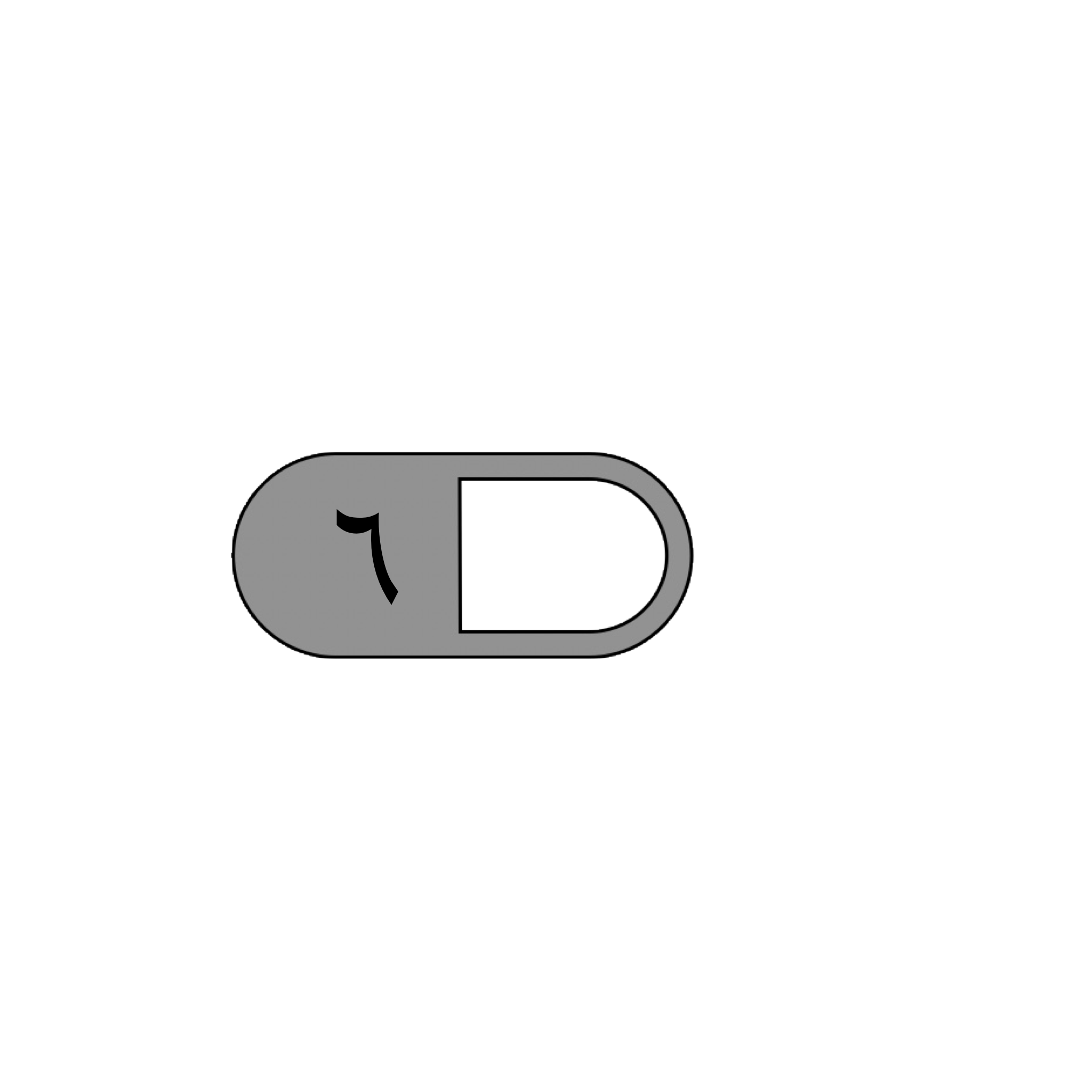 أكتب العدد التالي بالصيغة التحليلية :٢٣٩٧٠٠  …………………………………………………………………………………………ب(  رتب الأعداد التالية من الأصغر إلى الأكبر : ٣٩٢٧١  ،   ٢٩٣٧١   ،  ٧٣٩٢١    ،    ٣٩٢١ ……………    ،    ……………   ،   ……………  ،   ……………ج (  أوجد ناتج ما يلي :                    ٢   ٩   ٤   ١                                                                             ٠  ٦  ٩  ٣                +   ٢   ١   ٣   ٥                                          -    ٩  ٢  ٧  ١             ——————                                                      —————د)   حدد هل المطلوب التقدير أم الإجابة الدقيقة ، ثم حل المسألة : مع والدة أمل ٩٦ ريال.  إذا اشترت ساعة وبقي معها٣١ ريال ، فكم ريالًا ثمن الساعة ؟…………………………………………………………………………………………… الملكة العربية السعوديةوزارة التعليمإدارة تعليم.........................مدرسة..............................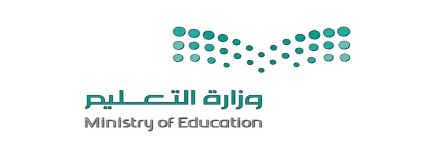 التاريخ:المادة: رياضياتالصف: رابع ابتدائيالدرجة:           ــــــــــــــــــــــ                  20اسم الطالب:..................................................................................................................................................................................اسم الطالب:..................................................................................................................................................................................الفصل:.....................1 – اكتب القيمة المنزلية للرقم الذي تحته خط:3 3 8 9 5 2 – اكتب العدد  5 1 6 3 بالصيغة اللفظية:2 – اكتب العدد  5 1 6 3 بالصيغة اللفظية:3 – قارن بين العددين في كل مما يأتي مستعملاً :( < ، > ، = )8 9 7 1            9 8 7 1 2 0 4 0 5          6 0 4 0 54 – رتب الأعداد التالية من الأكبر إلى الأصغر:138023 ، 138032 ، 139006 ، 1834874 – رتب الأعداد التالية من الأكبر إلى الأصغر:138023 ، 138032 ، 139006 ، 1834875 – قرب كل عدد إلى أقرب قيمة منزلية معطاة: 8 6 5 ؛ عشرة2 3 9 4 ؛ مئة0 8 5 3 9 4 ؛ ألف6 – لدى سمير 3 مجموعات من الملصقات في كل منها 6 ملصقات. ما عدد الملصقات لدى سمير ؟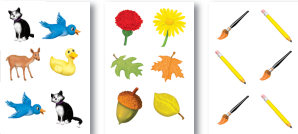 6 – لدى سمير 3 مجموعات من الملصقات في كل منها 6 ملصقات. ما عدد الملصقات لدى سمير ؟7 – اكتب العدد المفقود ، واذكر الخاصية أو القاعدة التي استعملتها:5 ــ          = 5(4 + 3) + 1 = 3 +( 1 +         ) 72 + 33 =          + 729 ــ          = 0 8 – قدر الناتج بتقريب الأعداد إلى أقرب قيمة منزلية معطاة:21 + 73 ؛ عشرة383 + 122 ؛ مئة8 – قدر الناتج بتقريب الأعداد إلى أقرب قيمة منزلية معطاة:21 + 73 ؛ عشرة383 + 122 ؛ مئة9 – أوجد ناتج الجمع، ثم تحقق من معقولية الإجابة بالتقدير:           4 9 3       +  4 8 1        ــــــــــــــــــ10 – اطرح ثم تحقق من صحة الطرح مستعملاً الجمع :      9 7 4                             9 0 3   ـــ 2 9 2                        ــ   7 5 1    ـــــــــــــــ                        ـــــــــــــــ10 – اطرح ثم تحقق من صحة الطرح مستعملاً الجمع :      9 7 4                             9 0 3   ـــ 2 9 2                        ــ   7 5 1    ـــــــــــــــ                        ـــــــــــــــ11 – إذا مشى عثمان 2970 متراً، ومشى عبدالرحمن 3050 متراً. فكم متراً مشى عبدالرحمن أكثر مما مشاه عثمان؟12 – اجمع ذهنياً:+ 41 + 3312 – اجمع ذهنياً:+ 41 + 33اختبار مادة الرياضيات للصف الرابع الابتدائي الفصل الدراسي الأول ( القيمة المنزلية  )الاسم :  ---------------------------------------------         الصف  : رابع / -----1  أكتب القيمة المنزلية للرقم الذي تحته خط مما يلي :  ٥٩٣٢١٧  أكتب القيمة المنزلية للرقم الذي تحته خط مما يلي :  ٥٩٣٢١٧  أكتب القيمة المنزلية للرقم الذي تحته خط مما يلي :  ٥٩٣٢١٧  أكتب القيمة المنزلية للرقم الذي تحته خط مما يلي :  ٥٩٣٢١٧  أكتب القيمة المنزلية للرقم الذي تحته خط مما يلي :  ٥٩٣٢١٧  أكتب القيمة المنزلية للرقم الذي تحته خط مما يلي :  ٥٩٣٢١٧  أكتب القيمة المنزلية للرقم الذي تحته خط مما يلي :  ٥٩٣٢١٧أ٩٠٠ب٩٠٠٠ج٩٠٠٠٠د٩٠٠٠٠٠2الصيغة القياسية للعدد : خمسة وعشرون الف وأربع مئة وثمانية :الصيغة القياسية للعدد : خمسة وعشرون الف وأربع مئة وثمانية :الصيغة القياسية للعدد : خمسة وعشرون الف وأربع مئة وثمانية :الصيغة القياسية للعدد : خمسة وعشرون الف وأربع مئة وثمانية :الصيغة القياسية للعدد : خمسة وعشرون الف وأربع مئة وثمانية :الصيغة القياسية للعدد : خمسة وعشرون الف وأربع مئة وثمانية :الصيغة القياسية للعدد : خمسة وعشرون الف وأربع مئة وثمانية :أ٢٥٤٨٠ب٢٠٥٤٨ج٢٥٤٠٨د٢٥٠٤٨3-أكتب العدد بالصيغة القياسية: ٣ + ٧٠ + ٢٠٠ + ٣٠٠٠ +٦٠٠٠٠ + ٩٠٠٠٠٠-أكتب العدد بالصيغة القياسية: ٣ + ٧٠ + ٢٠٠ + ٣٠٠٠ +٦٠٠٠٠ + ٩٠٠٠٠٠-أكتب العدد بالصيغة القياسية: ٣ + ٧٠ + ٢٠٠ + ٣٠٠٠ +٦٠٠٠٠ + ٩٠٠٠٠٠-أكتب العدد بالصيغة القياسية: ٣ + ٧٠ + ٢٠٠ + ٣٠٠٠ +٦٠٠٠٠ + ٩٠٠٠٠٠-أكتب العدد بالصيغة القياسية: ٣ + ٧٠ + ٢٠٠ + ٣٠٠٠ +٦٠٠٠٠ + ٩٠٠٠٠٠-أكتب العدد بالصيغة القياسية: ٣ + ٧٠ + ٢٠٠ + ٣٠٠٠ +٦٠٠٠٠ + ٩٠٠٠٠٠-أكتب العدد بالصيغة القياسية: ٣ + ٧٠ + ٢٠٠ + ٣٠٠٠ +٦٠٠٠٠ + ٩٠٠٠٠٠أ٩٦٣٤٧٢ب٩٦٣٢٧٣ج٩٠٠٦٣٢٧٣د٦٣٢٧٣4العدد ٧٣١٩٣٥١ مقربه الى أقرب مليون هو العدد ٧٣١٩٣٥١ مقربه الى أقرب مليون هو العدد ٧٣١٩٣٥١ مقربه الى أقرب مليون هو العدد ٧٣١٩٣٥١ مقربه الى أقرب مليون هو العدد ٧٣١٩٣٥١ مقربه الى أقرب مليون هو العدد ٧٣١٩٣٥١ مقربه الى أقرب مليون هو العدد ٧٣١٩٣٥١ مقربه الى أقرب مليون هو أ٧٠٠٠٠٠٠ب٧٠٠٠٠٠ج٧٠٠٠٠د٧٠٠٠5أي الرموز التالية يجعل الجملة صحيحة:  ٣٤٨٠١٦٩          ٣٤٥٠١٦٨أي الرموز التالية يجعل الجملة صحيحة:  ٣٤٨٠١٦٩          ٣٤٥٠١٦٨أي الرموز التالية يجعل الجملة صحيحة:  ٣٤٨٠١٦٩          ٣٤٥٠١٦٨أي الرموز التالية يجعل الجملة صحيحة:  ٣٤٨٠١٦٩          ٣٤٥٠١٦٨أي الرموز التالية يجعل الجملة صحيحة:  ٣٤٨٠١٦٩          ٣٤٥٠١٦٨أي الرموز التالية يجعل الجملة صحيحة:  ٣٤٨٠١٦٩          ٣٤٥٠١٦٨أي الرموز التالية يجعل الجملة صحيحة:  ٣٤٨٠١٦٩          ٣٤٥٠١٦٨أ<ب>ج+د=6أكتب رقما مناسبا في       يجعل الجملة التالية صحيحه : ٦٥٨٤٣١ <  ٠٠٠٠٠ أكتب رقما مناسبا في       يجعل الجملة التالية صحيحه : ٦٥٨٤٣١ <  ٠٠٠٠٠ أكتب رقما مناسبا في       يجعل الجملة التالية صحيحه : ٦٥٨٤٣١ <  ٠٠٠٠٠ أكتب رقما مناسبا في       يجعل الجملة التالية صحيحه : ٦٥٨٤٣١ <  ٠٠٠٠٠ أكتب رقما مناسبا في       يجعل الجملة التالية صحيحه : ٦٥٨٤٣١ <  ٠٠٠٠٠ أكتب رقما مناسبا في       يجعل الجملة التالية صحيحه : ٦٥٨٤٣١ <  ٠٠٠٠٠ أكتب رقما مناسبا في       يجعل الجملة التالية صحيحه : ٦٥٨٤٣١ <  ٠٠٠٠٠ أ٤ب٥ج٦د٧7الصيغة اللفظية للعدد: ٥٤٠١٢الصيغة اللفظية للعدد: ٥٤٠١٢الصيغة اللفظية للعدد: ٥٤٠١٢الصيغة اللفظية للعدد: ٥٤٠١٢الصيغة اللفظية للعدد: ٥٤٠١٢الصيغة اللفظية للعدد: ٥٤٠١٢الصيغة اللفظية للعدد: ٥٤٠١٢أأربعة وخمسون الفا واثنا عشر بخمسة الاف وأربع مئة واثنا عشر جأربعة وخمسون الفا وواحد وعشرون دخمسة مليون وأربعة الاف واثنا عشر ١القيمة المنزلية للرقم ٤ في العدد  ٨٩٤٥٢٣٦ هي  ٤٠٠٠٠٢الصيغة اللفظية للعدد ١٥٠٠٣٤  مئة وخمسون الفا وأربعة وثلاثون  ٣٢٣٩٨٥١٠ > ٢٩١٠٠٥١٤قرب العدد ٤٧٧٥٠٠٠ الى اقرب مئة الف هو ٤٨٠٠٠٠٠٥الاعداد : ٧٩٩٢٠  ،  ٨٢٢٣٤   ، ٩٠١٢٥   ،  ٩٧٩٠٢ مرتبة من الأصغر الى الاكبر أ) قارني مستعملة ( ˃ ، ˂ ، =  )    ٨٤٠٢                ٨٠٩٩  ٧٦١٠١             ٧٧٠٠٠   ٣٠٣٠                   ٣٠٣٠ج) اشترت  ليلى  اسوارة بـــ ١٨٣٤ ريالا ، واشرت فاطمة  اسوارة آخر بــ ١٢٨٦ ريالا .  أي الاسورتين أكثر سعرا ؟-------------------------------------------------------------ب) اكتبي العدد ٥٣١٢ بالصيغة التحليلية -------------------------------------------------------------د) رتبي ما يأتي من الاكبر الى الاصغر                            ،                        ،                        ،1  القيمة المنزلية للرقم الذي تحته حط   90647669   القيمة المنزلية للرقم الذي تحته حط   90647669   القيمة المنزلية للرقم الذي تحته حط   90647669   القيمة المنزلية للرقم الذي تحته حط   90647669   القيمة المنزلية للرقم الذي تحته حط   90647669   القيمة المنزلية للرقم الذي تحته حط   90647669 1أ600000ب6ج 	600000002  الصيغة ( التحليلية ) للعدد  4078  هي  الصيغة ( التحليلية ) للعدد  4078  هي  الصيغة ( التحليلية ) للعدد  4078  هي  الصيغة ( التحليلية ) للعدد  4078  هي  الصيغة ( التحليلية ) للعدد  4078  هي  الصيغة ( التحليلية ) للعدد  4078  هي2أ8 + 7 + 4ب8 + 70 + 4000ج4 + 700 + 80003سبعة وخمسين مليوناً و مئتان وثمانية عشر ألفاً و أربع وأربعين ( بالصيغة القياسية )سبعة وخمسين مليوناً و مئتان وثمانية عشر ألفاً و أربع وأربعين ( بالصيغة القياسية )سبعة وخمسين مليوناً و مئتان وثمانية عشر ألفاً و أربع وأربعين ( بالصيغة القياسية )سبعة وخمسين مليوناً و مئتان وثمانية عشر ألفاً و أربع وأربعين ( بالصيغة القياسية )سبعة وخمسين مليوناً و مئتان وثمانية عشر ألفاً و أربع وأربعين ( بالصيغة القياسية )سبعة وخمسين مليوناً و مئتان وثمانية عشر ألفاً و أربع وأربعين ( بالصيغة القياسية )3أ57218044ب5721844ج5702180444 24095366        24096399 24095366        24096399 24095366        24096399 24095366        24096399 24095366        24096399 24095366        240963994أ>ب<ج=5  طول شارع الثقافة  2342 متر ، بينما طول شارع الياسمين  2352 متراً ، أي الشارعين أطول ؟  طول شارع الثقافة  2342 متر ، بينما طول شارع الياسمين  2352 متراً ، أي الشارعين أطول ؟  طول شارع الثقافة  2342 متر ، بينما طول شارع الياسمين  2352 متراً ، أي الشارعين أطول ؟  طول شارع الثقافة  2342 متر ، بينما طول شارع الياسمين  2352 متراً ، أي الشارعين أطول ؟  طول شارع الثقافة  2342 متر ، بينما طول شارع الياسمين  2352 متراً ، أي الشارعين أطول ؟  طول شارع الثقافة  2342 متر ، بينما طول شارع الياسمين  2352 متراً ، أي الشارعين أطول ؟5أمتساويانبالثقافة جالياسمين6 قرب العدد  3467 ؛ لأقرب ( مئة ) قرب العدد  3467 ؛ لأقرب ( مئة ) قرب العدد  3467 ؛ لأقرب ( مئة ) قرب العدد  3467 ؛ لأقرب ( مئة ) قرب العدد  3467 ؛ لأقرب ( مئة ) قرب العدد  3467 ؛ لأقرب ( مئة )6أ3000ب3500ج34007 أختر رقم في الفراغ لتكون الجملة صحيحة    57897 >   0000 أختر رقم في الفراغ لتكون الجملة صحيحة    57897 >   0000 أختر رقم في الفراغ لتكون الجملة صحيحة    57897 >   0000 أختر رقم في الفراغ لتكون الجملة صحيحة    57897 >   0000 أختر رقم في الفراغ لتكون الجملة صحيحة    57897 >   0000 أختر رقم في الفراغ لتكون الجملة صحيحة    57897 >   00007أ5ب4ج68  العدد الذي يكون فيه الرقم 4 قيمته المنزلية هي 4000  العدد الذي يكون فيه الرقم 4 قيمته المنزلية هي 4000  العدد الذي يكون فيه الرقم 4 قيمته المنزلية هي 4000  العدد الذي يكون فيه الرقم 4 قيمته المنزلية هي 4000  العدد الذي يكون فيه الرقم 4 قيمته المنزلية هي 4000  العدد الذي يكون فيه الرقم 4 قيمته المنزلية هي 40008أ3498ب4568ج6784679  الخطوة الثانية من خطوات حل المسألة  الخطوة الثانية من خطوات حل المسألة  الخطوة الثانية من خطوات حل المسألة  الخطوة الثانية من خطوات حل المسألة  الخطوة الثانية من خطوات حل المسألة  الخطوة الثانية من خطوات حل المسألة9أأفهمبخططجحل10   70009  بالصيغة اللفظية    70009  بالصيغة اللفظية    70009  بالصيغة اللفظية    70009  بالصيغة اللفظية    70009  بالصيغة اللفظية    70009  بالصيغة اللفظية 10أسبعون ألفاً وتسعةبسبعة ألاف وتسعةجسبع مئة الف وتسعةأسعار بعض السيارات ( رتب الأسعار من الأعلى إلى الأقل سعراً)جمعت ريم في الأسبوع الأول 4 ريالات ، وفي الأسبوع الثاني 8 ريالات ، وفي الأسبوع الثالث 12 ريال ، اذا استمرت على هذا النمط ، فكم تكون جمعت في الأسبوع السادس ؟      ............................................................     أكتب عدد من 6 أرقام أكبر من العدد   647538                   ...........................                      ضع المناسب في الفراغ        7 + 50 + .......... + 60000   =   64057